THE PARISH CHURCH OF ST MICHAEL, ALNWICK‘ALL ARE WELCOME IN THIS PLACE’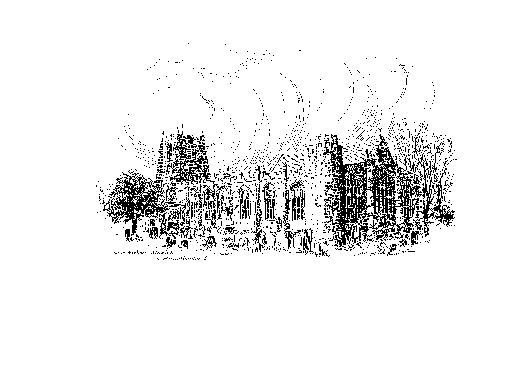 Sunday, 3rd JULY 2022THIRD SUNDAY AFTER TRINITYA warm welcome to our worship today.We hope you will stay for tea/coffee after the 10.00am service – but please try to gather in groups of no more than six.The wearing of a mask is a personal choice in St Michael’sTODAY’S WORSHIP8.30am	Holy Communion 	President & Preacher : The Reverend Colin Perkins10.00am	First Sunday Eucharist	President : The Reverend Robert Chavner TSSF 	Preacher : The Reverend Canon Dr Philip Bourne6.00pm	Deanery Evensong (BCP)Ephesians 2: 19 - EndJohn 20: 24 - 29HYMNS AT 10.00am227  	Crown him with many crowns389  	Spirit of God, unseen as the wind622  	Dear Lord, we long to see your face719  		Lord, the light of your love is shiningHYMNS AT 6.00pm299		Give us the wings of faith to rise213		O sons and daughters, let us sing!		When Thomas heard from JesusDURING THIS WEEK PLEASE PRAY  … …  	for the places in our world where war is raging, including Ukraine, 	Myanmar, Afghanistan, Yemen and Ethiopia.  Pray for peace, and for 	all world leaders to use their powers to work for peace, justice and 	truth.  Pray for all the innocent people affected by conflict, that they 	will be treated with compassion and respect.…  	for all who suffer at this time, especially as a result of natural disasters 	and accidents.  Pray for the refugees and the homeless, the hungry 	and the thirsty, the sick and the injured.  Pray that they will receive 		the help, support and encouragement they need, particularly from 		local and international government structures as well as aid 	organisations.…  	for the worldwide Christian community and for the generations of 	faithful Christian servants, from the first apostles and followers to our 	own congregations today.  Pray that the Holy Spirit continues to 	guide, strengthen and inspire all God's people around the world, 	wherever they may be and whatever circumstances they find 	themselves in, to live as God's servants and witnesses.THE WEEK AHEADTuesday 5th 7.00pm		PCC Meeting in churchWednesday, 6th     10.15am		Holy Communion10.30am		Coffee Morning at home of Michelle DuffThursday, 7th   9.30am		Mini Michael’sSunday, 10th  	THE FOURTH SUNDAY AFTER TRINITY8.30am	Holy Communion 	President & Preacher : The Reverend Martin Roff10.00am	Parish Communion	President & Preacher : The Reverend Martin Roff 6.00pm	Iona Style Evening Prayers & Address	Officiant : John CookeLOOKING AHEADTuesday, 12th 10.00am – 	Graffiti Project  -  Community Drop-In Day4,30pm  		Wednesday, 13th    10.15am		Holy Communion2.00pm		Mothers’ Union meet in church7.30pm		Following in the Footsteps of St Aidan (see overleaf)Thursday, 14h 9.30am		Mini Michael’sSaturday, 16th 2.00pm		Wedding of Alex Tully and Samantha RobinsonCRAFT TABLE 
Calling all crafters and knitters. 
As we get back to normal lots of holiday makers are visiting church and buying from our craft table, together with our usual customers from Mini Michaels etc.  We are therefore needing more goods to sell.  Can you help?  Small knitted or crocheted goods, children’s knitwear and jams and preserves all sell well and any new handmade ideas will add to our stall and would be very welcome.  If you need any more information please speak to Anne, Pat or Eve.                                                 Many thanks.THIS WEEK’S ECO TIPA plastic watering can with a hole or crack can be mended in moments with a little melted candle wax.  Having dripped the wax as closely as possible to where it is needed, spread it quickly into place with a piece of very stiff cardboard or an old lolly pop stick. Works a treat.COFFEE MORNINGWednesday, July 6th from 10.30am – 12.30pmAt Michelle Duff’s house : - The Coach House, Bondgate WithinAll proceeds to go toward the cost of oasis for the Flower FestivalTea, coffee, juice and cake.  £3 entranceCOMMUNITY DROP-IN DAYOn Tuesday, 12th July there is to be a Community Drop-In Day to explore the way forward for our Community Graffiti Project.  Year 5 from our school will explore the St Michael’s Graffiti Mystery in the morning.  A display of their work and ideas will be open to all from 2pm – 4pm.  Please come and see all the possibilities it gives us to be a very visible and interactive part of the community.  We will need some help to set up in the afternoon of Monday, 11th and in providing and helping with refreshments for the afternoon of the 12th.Please contact Jean Darby if you can help in any way.Jessica Turner will present“FOLLOWING IN THE FOOTSTEPS OF SAINT AIDAN”13th July, 7:30 pm at St. James Centre Pottergate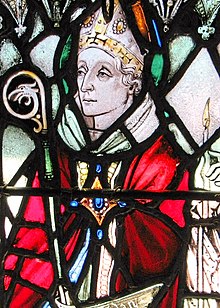 			    Jessica is Historic and Built Environment 								    Officer, Northumberland Coast Area of 								    Outstanding Natural Beauty Partnership, and 							    Accessing Aidan Project Officer, 							    Bamburgh Heritage Trust.This talk is part of the Alnwick Civic Society series, and all are welcome to attend.ChurchwardensPat Taylor							Anne Blades : 01665 603811                                          : 01665 602020Parish Website: www.alnwickanglican.comIf you are a UK taxpayer, St. Michael’s can benefit to the tune of 25p for each £1.00 donated by Gift Aid.  Please use the envelopes available at the back of church.  Thank you.The Parish of St. Michael & St. Paul is a Registered Charity, No. 1131297